 А-19 Физика 01.06.2020Задание для обучающихся с применением дистанционных образовательных технологий и электронного обученияДата: 01.06.2020г.Группа: А-19Учебная дисциплина:  ФизикаТема занятия: Ядерные силы. Энергия связи. Дефект масс Форма: лекцияСодержание занятия:  Тема:  Ядерные силы. Энергия связи. Дефект массЗадание: Оформить конспект. Решить две задачи. Ответить на вопросы в конце теоретического материала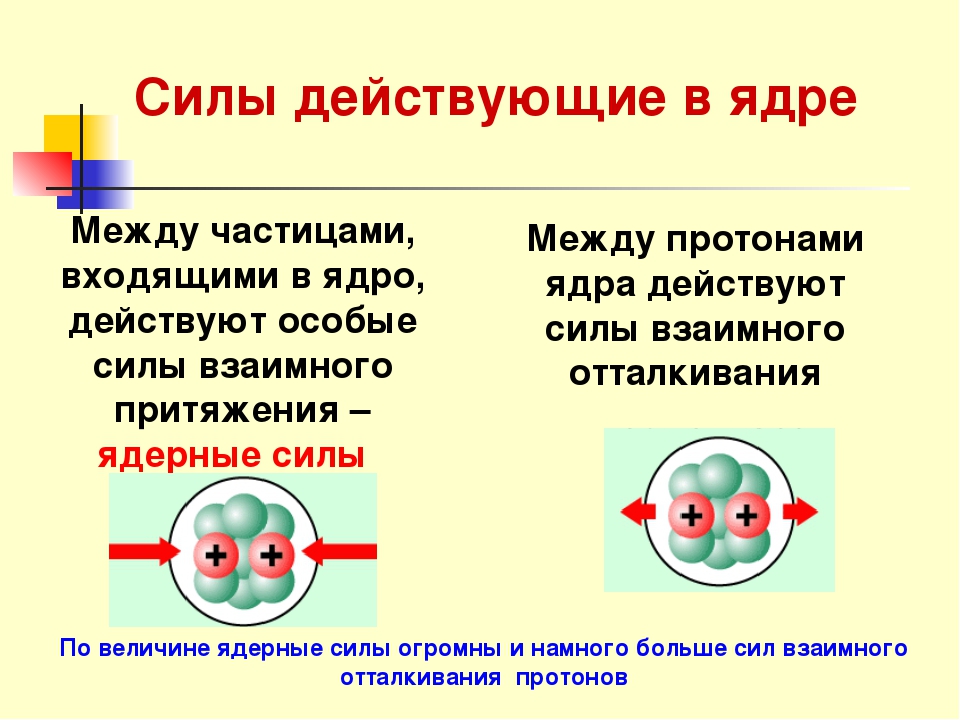 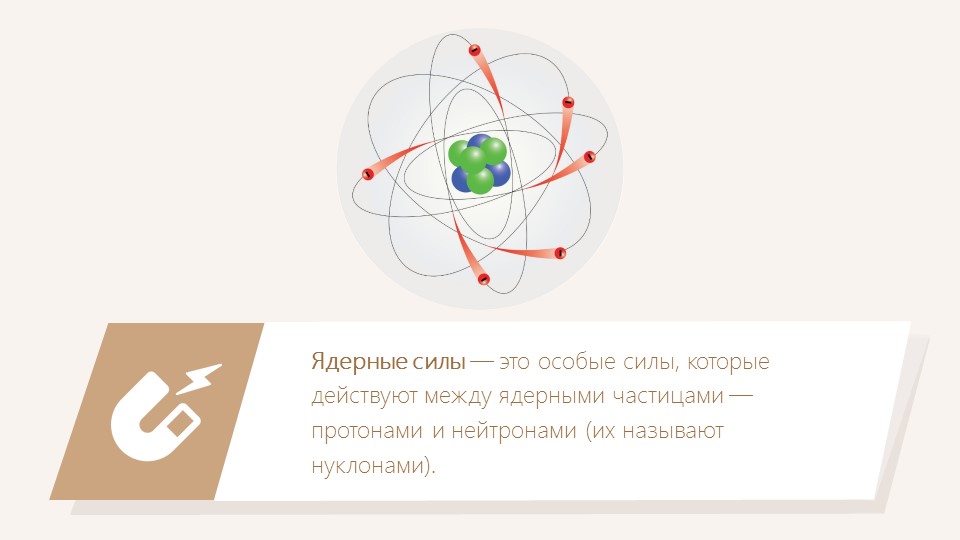 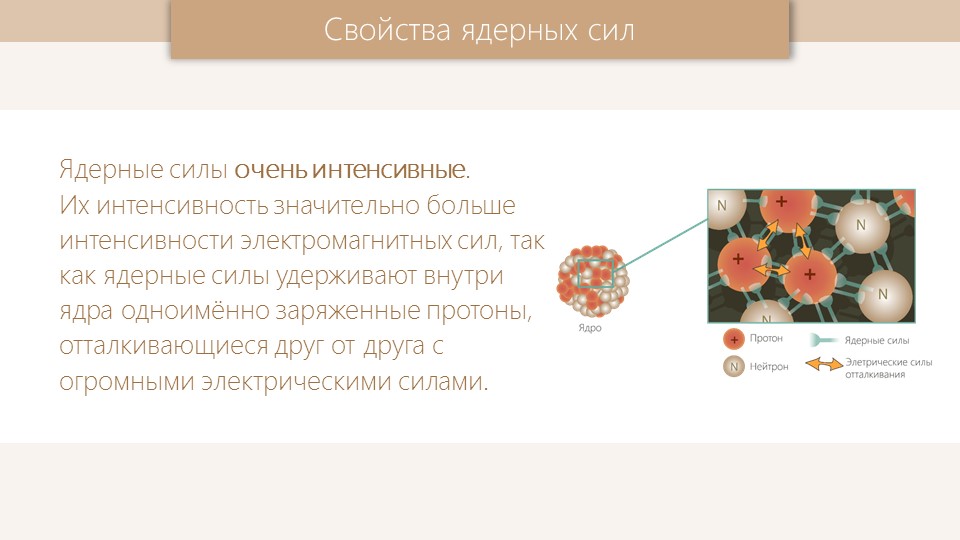 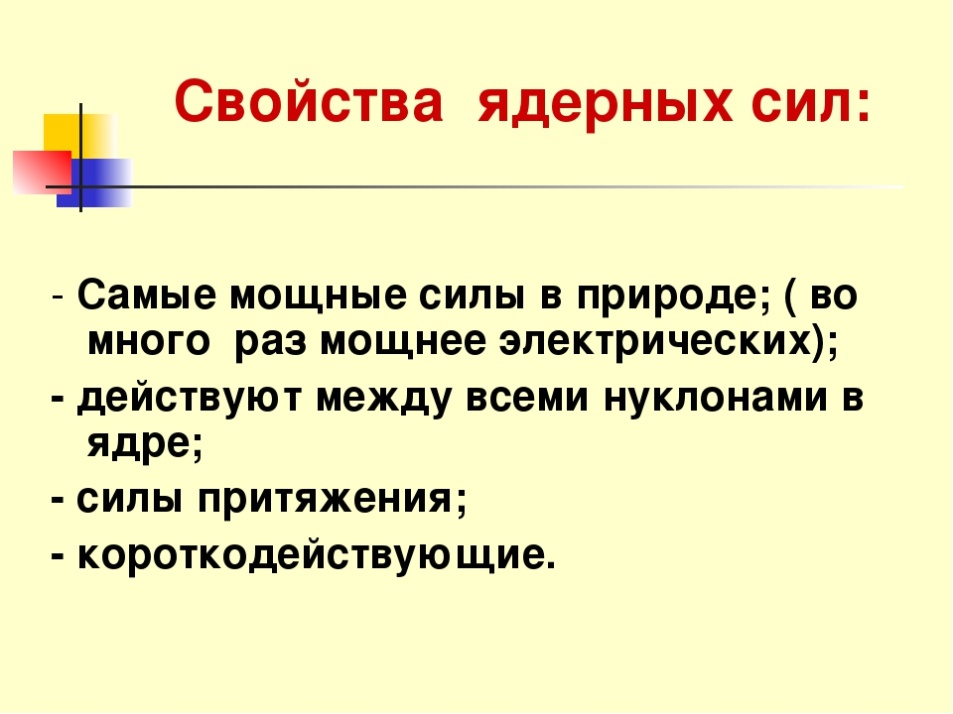 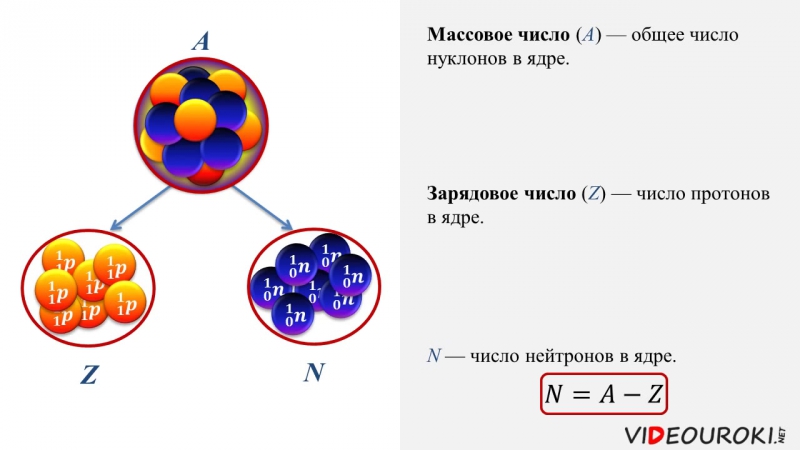 Энергия связи          Минимальная энергия, необходимая для расщепления ядра на отдельные нуклоны,  называется энергией связи ядра.          Ео = mс2  - энергия покоя           m – масса системы частиц, с – скорость света в вакууме, с = 3·108 м/с.                ∆ Ео – изменение энергии покоя,   ∆m = ∆ Ео/с2 ,  ∆ Ео =  ∆mс2 .       Вывод: масса ядра всегда меньше суммы масс нуклонов, из которых оно состоит.Дефект массДефект массы – разность между суммой масс покоя нуклонов, из которых состоит ядро, и массой самого ядра. Это всегда величина положительная. Дефе́кт ма́ссы (англ. mass excess) — разность между суммой масс покоя нуклонов, составляющих ядро. Обозначается:   ∆m.Формула для расчёта дефекта масс         ∆m = (Zmp + Nmn ) - Mя           Mя  - масса ядра,  Z  и  N – число протонов и нейтронов в ядре,        mp  - масса протона;  mp  = 1,6724 ∙10-27 кг                             mn  - протона и нейтрона; mn =  1,6748 ∙10-27 кг.            Массы протона и нейтрона являются справочными величинами.        Пример расчёта дефекта масс и энергии связи: Рассчитаем, например, энергию связи Есв ядра атома дейтерия  21H (тяжёлого водорода), состоящего из одного протона и одного нейтрона. Другими словами, рассчитаем энергию, необходимую для расщепления ядра на протон и нейтрон. Для этого определим сначала дефект массы Δm этого ядра, взяв приближённые значения масс нуклонов и массы ядра атома дейтерия из соответствующих таблиц. Согласно табличным данным:масса протона приблизительно равна 1,0073 а. е. м., масса нейтрона — 1,0087 а. е. м., масса ядра дейтерия — 2,0141 а. е. м. Значит, Δm = (1,0073 а. е. м. + 1,0087 а. е. м.) - 2,0141 а. е. м. = 0,0019 а. е. м. Чтобы энергию связи получить в джоулях, дефект массы нужно выразить в килограммах. Учитывая, что 1 а. е. м. = 1,6605 • 10-27 кг, получим: Δm = 1,6605 • 10-27 кг • 0,0019 = 0,0032 • 10-27 кг. Подставив это значение дефекта массы в формулу Есв = Δmc2 энергии связи, получим: Есв = 0,0032 • 10-27 кг • (3 • 108м/с)2 = 0,0288 • 10-11Дж Таким же путем энергию, выделяющуюся или поглощающуюся в процессе любых ядерных реакций, можно рассчитать, если известна разность суммы масс взаимодействующих и образующихся в результате этого взаимодействия ядер и частиц. Решение задач. Подставив значения величин, вычислите дефект массЗадача 1. Вычислите дефект масс ядра кислорода Дано:                                                    Решение:                                           Дефект массы ядра равен:mp  = 1,6724 ∙10-27 кг                         ∆m = Zmp  + ( А- Z) mn  -  Мя                                                             mn =  1,6748 ∙10-27 кг                     из символической записи элемента     следует,                                                   Мя =  28,2282 ∙10-27 кг                   что А = 17 и Z =8, т.е в состав ядра кислорода                      ----------------------------                входит 8 протонов и 9 нейтронов: N = A- Z =17 -8=9   ∆m =?                                           Тогда выражение для дефекта масс                                                      можно   записать:                             ∆m =  ?????                                                 Ответ:  ∆m =   Задача 2. Подставив значения величин, вычислите энергию связиНайти энергию связи изотопа лития    .Дано:                                                 Решение:mp  = 1,6724 ∙10-27 кг                  Энергия связи ядра     Есв = ∆mс2 , где ∆m -дефектmn =  1,6748 ∙10-27 кг                  массы ядра: .   ∆m = Zmp  + ( А- Z) mn  -  МяМя = 11,6475 ∙10-27 кг                 Отсюда Есв =( Zmp  + ( А- Z) mn  -  Мя })∙с2 с = 3 ∙108 м/с                              из символической записи изотопа лития  7 3  Li ,-----------------------------            видим, что    А = 7 и Z =3, т.е в ядре изотопа лития    Есв = ?                                        7 нуклонов, из них 3 протона и 4 нейтрона (N =А – Z)     Подставив  значения  А и  Z в выражение энергии  связи, получим:       Есв =( Zmp  + ( А- Z) mn  -  Мя )∙с2              Есв =?????              Ответ: Есв = Ответьте письменно на вопросы:Дефект массы - этоВыберите один из 4 вариантов ответа:А.  разница между массой ядра и суммой масс протонов и нейтроновБ.  разница между массой протонов и массой ядраВ.  разница между суммой масс протонов и нейтронов и массой ядраГ.  разница между массой ядра и массой протонов.2. Вопрос: По какой формуле вычисляется энергия связи ядра?Выберите один из 4 вариантов ответа:А.  Е= mgh                                      Б.  Среди ответов нет правильного    В.  ΔE = Δmc2                                Г.  E = 3.Кто открыл закон взаимосвязи массы и энергии?Выберите один из 4 вариантов ответа:А.  Кюри                     Б.  Эйнштейн                В.  Содди                 Г.  ТомсонВыполненные задания отправлять Черданцевой Тамаре Исаевне: tich59@mail.ru – электронная почтаWhatsApp                  +79126641840GoogleКлассВыполненное задание оформите в текстовом редакторе и прикрепите в разделе "Моя работа" в Гугл классе. Не забывайте, после выполнения работы, нажать кнопку "Сдать"Срок выполнения задания: 08.06.2020.	Форма отчета: Сделать фотоотчёт работы или оформите Word документ